MIUR-AOOCSAFEU.O.:SUPPORTO OFFERTA FORMATIVA – UFFICIO EDUCAZIONE FISICAProt.n. 4226	                                                                                                    Ferrara,  16/04/2014- Agli U.S.T. dell’ Emilia Romagna- All’USR ER- Al CRER CONI - Ai Dirigenti Scolastici delle Scuole di Istruzione    Secondaria di I e II grado di Ferrara- Al delegato CONI  Point Ferrara - Al Comitato Regionale F.I.V. ( com. XI zona E.R.)- Al Referente  scuola   F.I.V. E.R.- Al Club Village & Hotel Spiaggia Romea.   OGGETTO: Campionati Sportivi  Studenteschi 2014- Manifestazione provinciale unificata-   Fase Regionale di VELA scuole secondarie di 1° e 2° grado  Comacchio, Lago delle Nazioni, (FE) Sabato 10 Maggio 2014 dei CSS 2014 e il Nucleo Tecnico Territoriale di Ferrara organizzano, su designazione della C.O.R. , in collaborazione con il Comitato Regionale C.O.N.I., il Delegato C.O.N.I,. e la collaborazione tecnica della F.I.V. (Comitato XI Zona E. Romagna),  la fase Regionale dei Campionati Sportivi Studenteschi di VELA.La manifestazione si terrà  a Lago delle Nazioni via Oasi,2 Lido delle Nazioni -  Comacchio, presso  il Club Village & Hotel Spiaggia Romea.				ALLEGATI:	regolamento                            Modulo iscrizione      IL DIRIGENTE                   f.to  Dott.  Via Madama, n.35 – 44100 FERRARA – C.F. 80008820385 – Tel Centralino 0532 229111 Fax 0532 202060e-mail: csa.fe@istruzione.it  PEC: csafe@postacert.istruzione.it Sito WEB: www.istruzioneferrara.it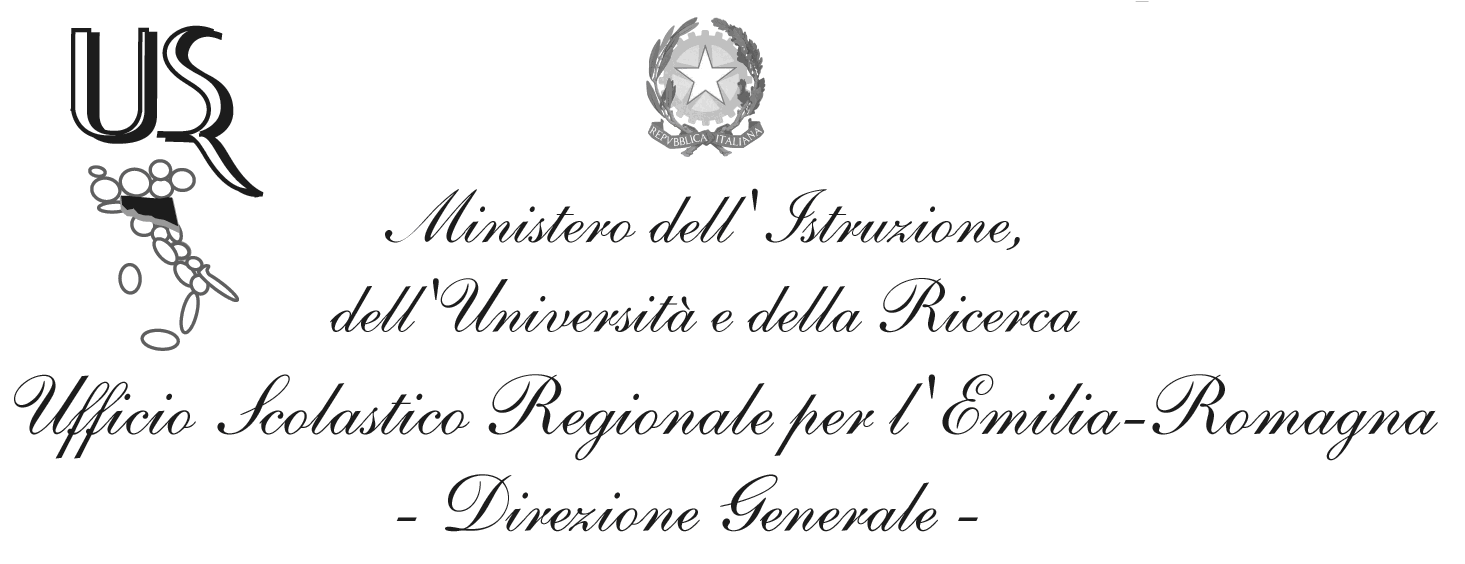 Ufficio X - Ambito territoriale per la provincia di FerraraDirigente:  dott.  Dirigente:  dott.  Responsabile del procedimento: Maria Grazia   MarangoniTel.:  0532 229140       cell. 3394754299e-mail:  mariagrazia.marangoni@istruzione.it